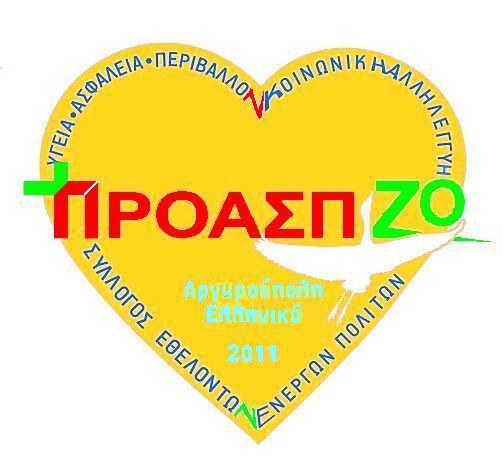 ΕΝΗΜΕΡΩΤΙΚΟ ΔΕΛΤΙΟ                                                                                                                         Αθήνα  10/2017…ό,τι εστί, Αξία Ζωής !!!Η βιωματική εθελοντική δράση της  «Ευαισθητοποιημένης  Ανακύκλωσης»                                                                                     Για ακόμη μία φορά και με αφορμή της έναρξης της νέας σχολικής χρονιάς                                                             θέλουμε να ευχηθούμε υγεία, προκοπή & επιτυχία στο έργο όλης της εκπαιδευτικής κοινότητας. Να σας ενημερώσουμε πως για 4η συνεχή σχολική χρονιά συνεχίζεται η εθελοντική προσπάθεια  του Συλλόγου Εθελοντών ΠΡΟΑΣΠΙΖΩ με την βιωματική δράση της                          «Ευαισθητοποιημένης Ανακύκλωσης» (με πλαστικά καπάκια*) & τον διακριτικό  τίτλο                                                                                                                               ’’Μαθαίνω να φροντίζω τον άνθρωπο, προασπίζοντας το περιβάλλον’’                   Η δράση  προσπαθεί  εθελοντικά & βιωματικά να αναδείξει και να διδάξει στα παιδιά μας,                                                                                                                          τις  Αξίες της  Αλληλεγγύης της Ευγενούς Άμιλλας, της Συνεργασίας  και της Αγάπης μας,                                                                                                      για τον ΑΝΘΡΩΠΟ & το ΠΕΡΙΒΑΛΛΟΝ                                                                                                    μέσα  από  Αξιακές καθημερινές πρακτικές όπως αυτή της ανακύκλωσης  κ.α, με κανόνες,                                                      σχετικές  ενημερώσεις & ημερίδες, με ευαισθητοποιημένες ενέργειες (όπως  παραδόσεις βοηθημάτων σε ΑμεΑ, από τους ίδιους τους μαθητές κ.α ).                                                                         Η δράση κλείνει τον Μάιο με ένα βιωματικό 2ημερο  φεστιβάλ όπου μαθητές σχολείων παρουσιάζουν ολιγόλεπτα  σχετικά δρώμενα  σε μια ευχάριστη & συγκινητική ατμόσφαιρα αφού στην ίδια εκδήλωση  μαθητές σχολείων  προσφέρουν ιατρικά βοηθήματα σε ΑμεΑ                                           Όλα τα  σχολεία που συμμετέχουν στην ΕΥΑΙΣΗΤΟΠΟΙΗΜΕΝΗ ΑΝΑΚΥΚΛΩΣΗ επιβραβεύονται  & επαινούνται Αν θέλετε κι εσείς να συμμετέχετε στην αξιακή μας παρέα  για να  προβάλλουμε -μαζί σας-   αξιακές πρακτικές ζωής  προασπίζοντας το περιβάλλον                                                                                             προσφεροντας ταυτόχρονα  χαμόγελα στην διαφορετικότητα                                                                         στηρίζοντας παιδιά με δυσκολίες & αναπηρίες                                                                                      με τον καλλίτερο βιωματικό τρόπο	παρακαλούμε επικοινωνήστε μαζί μας                                	Για την επιτροπή εθελοντικής δράσης &  το Δ/Σ. του Συλ. Εθελ «ΠΡΟΑΣΠΙΖΩ»                                                                                                                      ο πρόεδρος                                                                                                                                                             Λιάτσος Γεώργιος                                                                                                                                                                                                                                                                                            Λ. Βουλιαγμένης 602 – Αργυρούπολη – τκ 16452                                                                                                                 proaspizw.blogspot.comΓια οποιαδήποτε  πρόσθετη  πληροφόρηση επικοινωνήστε μαζί μας στο                                         proaspizo@yahoo.gr  ή  στα  6987 121 250  &                                                                                  στο proaspizwefsima.blogspot.com (ΕΥΑΙΣΘΗΤΟΠΟΙΗΜΕΝΗ ΑΝΑΚΥΚΛΩΣΗ) 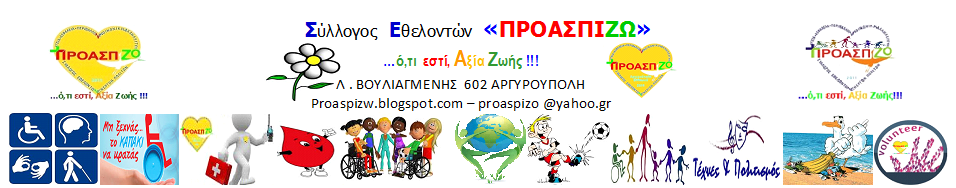 Πολύ σημαντική Σημείωση : ΠΡΟΣΟΧΗ !!! το εργαλείο της ΕΥΑΙΣΘΗΤΟΠΟΙΗΜΕΝΗΣ ΑΝΑΚΥΚΛΩΣΗΣ                                                             είναι τα πλαστικά καπάκια ΜΟΝΟ από γάλατα * αναψυκτικά *χυμούς  * νερά                                              Κάθε άλλο υλικό καταστρέφει την δράση μας εφόσον  δεν είναι εφικτή η διαλογή τους,  έτσι χάνεται η όποια καλή σας προσπάθεια σας αφού όλα μαζί καταλήγουν στα ανακυκλώσιμα απορρίμματα του δήμου.             Ο Συλ. Εθελ «ΠΡΟΑΣΠΙΖΩ» δεν είναι επιδοτούμενος ή επιχορηγούμενος 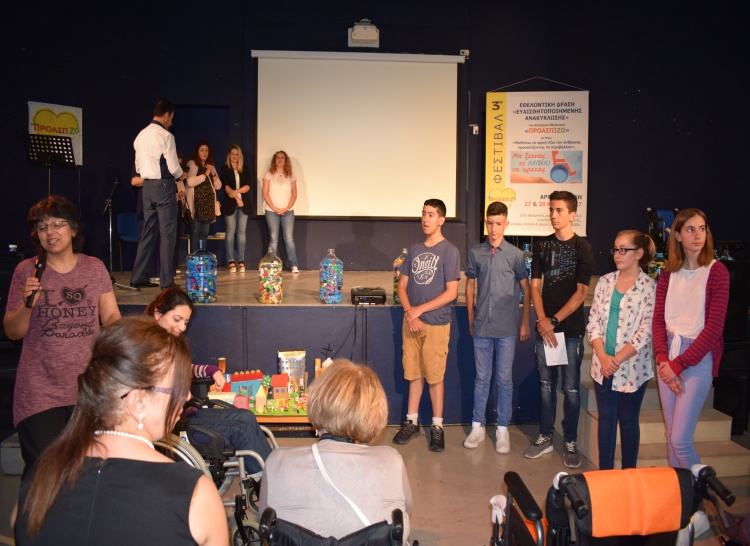 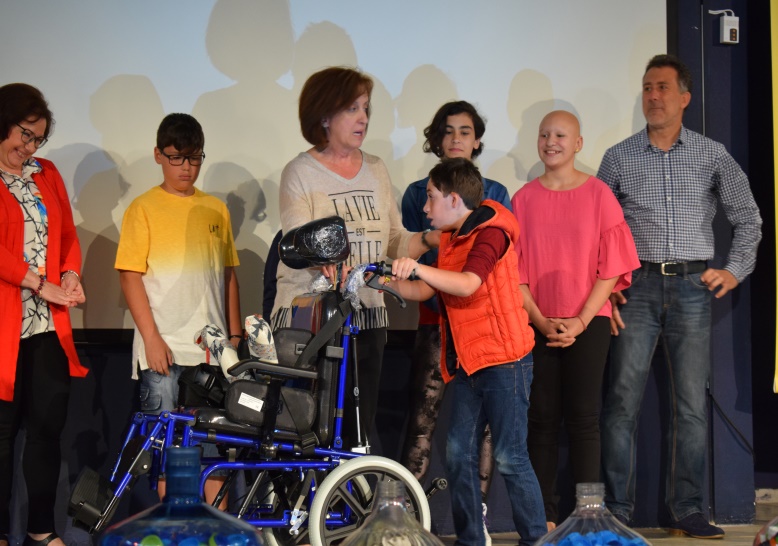 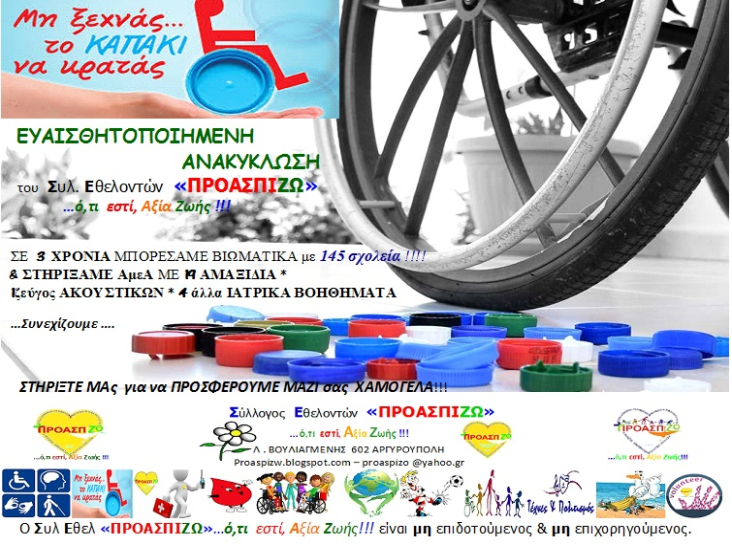 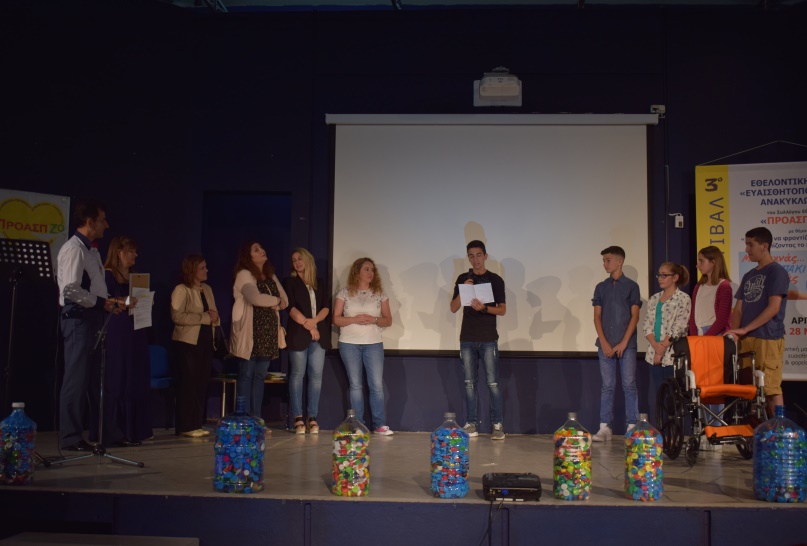 